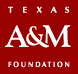  A&M FoundationFightin' Texas Aggie Band '77 Sul Ross Scholarship A&M FoundationFightin' Texas Aggie Band '77 Sul Ross Scholarship A&M FoundationFightin' Texas Aggie Band '77 Sul Ross Scholarship A&M FoundationFightin' Texas Aggie Band '77 Sul Ross Scholarship A&M FoundationFightin' Texas Aggie Band '77 Sul Ross Scholarship A&M FoundationFightin' Texas Aggie Band '77 Sul Ross Scholarship A&M FoundationFightin' Texas Aggie Band '77 Sul Ross Scholarship A&M FoundationFightin' Texas Aggie Band '77 Sul Ross ScholarshipPLEDGE INFORMATIONPLEDGE INFORMATIONPLEDGE INFORMATIONPLEDGE INFORMATIONPLEDGE INFORMATIONPLEDGE INFORMATIONPLEDGE INFORMATIONPLEDGE INFORMATIONPLEDGE INFORMATIONMy personal pledge:  My personal pledge:  My personal pledge:  $Payment SchedulePayment SchedulePayment SchedulePayment SchedulePayment ScheduleMy matching gift company will contribute:Name of company:My matching gift company will contribute:Name of company:My matching gift company will contribute:Name of company:$Year 1$$Year 4$My matching gift company will contribute:Name of company:My matching gift company will contribute:Name of company:My matching gift company will contribute:Name of company:$Year 2 $$Year 5$Total Commitment:Total Commitment:Total Commitment:$Year 3 $$DONOR INFORMATION (Please Print)DONOR INFORMATION (Please Print)DONOR INFORMATION (Please Print)DONOR INFORMATION (Please Print)DONOR INFORMATION (Please Print)DONOR INFORMATION (Please Print)DONOR INFORMATION (Please Print)DONOR INFORMATION (Please Print)DONOR INFORMATION (Please Print)NameNameNameNameNameNameNameClass YearClass YearAddressAddressAddressAddressAddressAddressAddressAddressAddressEmailEmailEmailEmailEmailPhonePhonePhonePhonePAYMENT INFORMATIONPAYMENT INFORMATIONPAYMENT INFORMATIONPAYMENT INFORMATIONPAYMENT INFORMATIONPAYMENT INFORMATIONPAYMENT INFORMATIONPAYMENT INFORMATIONPAYMENT INFORMATIONEnclosed Contribution:$Enclosed Contribution:$Please make checks payable to TEXAS A&M FOUNDATION.On the memo line, indicate – Fightin' Texas Aggie Band '77 Sul Ross Scholarship, 0416009Please make checks payable to TEXAS A&M FOUNDATION.On the memo line, indicate – Fightin' Texas Aggie Band '77 Sul Ross Scholarship, 0416009Please make checks payable to TEXAS A&M FOUNDATION.On the memo line, indicate – Fightin' Texas Aggie Band '77 Sul Ross Scholarship, 0416009Return to:   A&M Foundation A&M Foundation A&M Foundation